СОФИЙСКИ УНИВЕРСИТЕТФАКУЛТЕТ ПО КЛАСИЧЕСКИ И НОВИ         ФИЛОЛОГИИ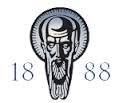 О Б Я В Я В Аследните докторантски курсове за зимен семестър на учебната 2017/2018 годинаДните, часовете и мястото на провеждане, ще бъдат посочени допълнително в сайта на Университета. www.uni-sofia.bg – Факултети – Факултет по класически и нови филологии – Специалности – Докторанти – Докторантско училищеСрок за подаване на заявления: от 13 октомври до 20 октомври 2017 година.Докторантите от всички факултети могат да подават Заявление по образец до Декана на Факултета по класически и нови филологии в кабинет № 231 (Ректорат, Деканат на ФКНФ, ет. 1 – северно  крило) при г-жа Мариана Дикова.Докторантските курсове ще стартират от 23 октомври 2017 г.      „СВЕТИ КЛИМЕНТ ОХРИДСКИ“Докторантски курсПреподавателЗАДЪЛЖИТЕЛНИ ДОКТОРАНТСКИ КУРСОВЕЗАДЪЛЖИТЕЛНИ ДОКТОРАНТСКИ КУРСОВЕМодул, формиращ академични знания и компетенцииМодул, формиращ академични знания и компетенцииЩе се записват в Проект BG05M2OP001-2.009-0013 (ДокЦент)ИЗБИРАЕМИ ДОКТОРАНТСКИ КУРСОВЕИЗБИРАЕМИ ДОКТОРАНТСКИ КУРСОВЕМодул, формиращ специфични изследователски знания и компетенцииМодул, формиращ специфични изследователски знания и компетенцииКогнитивни подходи в лингвистиката и литературознаниетопроф. д-р Мадлен Дановадоц. д-р Александра БагашеваУвод в латинския езикдоц. д-р Йоана СираковаЛатинският език и текст в контекста на хуманитаристикатадоц. д-р Йоана СираковаФонетико-филологично изследване на вариативността в езикадоц. д-р Георги ЖечевУвод в старогръцкия езикпроф. Дфн Мирена СлавоваНова иранска литературадоц. д-р Иво ПановЛитературнорелигиозен синтез в Персия и Ирандоц. д-р Иво ПановМодул по научното направление на докторантурата (свързан с научното съдържание на дисертационния труд)Модул по научното направление на докторантурата (свързан с научното съдържание на дисертационния труд)Приложна лингвистика проф. дпн Лиляна ГроздановаМетодика на обучението по съвременни езиципроф. д-р Тодор ШоповИстория на чуждоезиковото обучениепроф. д-р Димитър Веселинов